Moi       Je m’appelle Quicksilver. J’ai 12ans. J’aime jouer sur mon IPad. 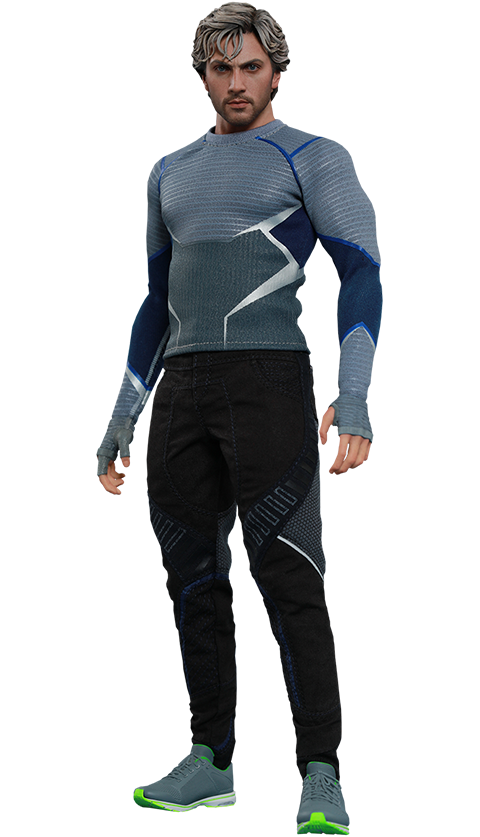 Ma mère                Ma mère s'appelle Scarlet Witch. Elle aime cuisiner.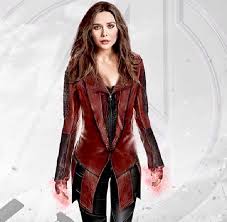 Mon pèrèMon père m'appelle homer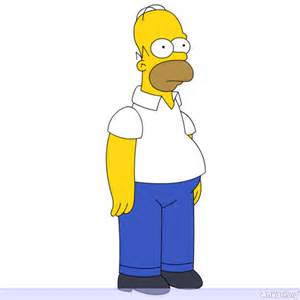 